Конкурс рисунков и аппликаций «Культурное наследие народов России» 2022 год объявлен Годом народного искусства и нематериального культурного наследия народов России.Важно помнить о нашем наследии, ведь Россия — огромная многонациональная страна, каждый из народов которой богат своими искусством, традициями и обычаями. Народные промыслы многих регионов известны по всей стране и за ее пределами, а многие являются негласными символами России.В нашей группе к этому событию был организован конкурс рисунков и аппликаций на тему «Культурное наследие народов России»  Предоставленные работы были нарисованы и красками, и карандашами, и гуашью. Рисунки были яркими, красочными. Следует отметить, что большинство рисунков соответствует тематике конкурса, отличаются оригинальностью.Все работы были награждены грамотами.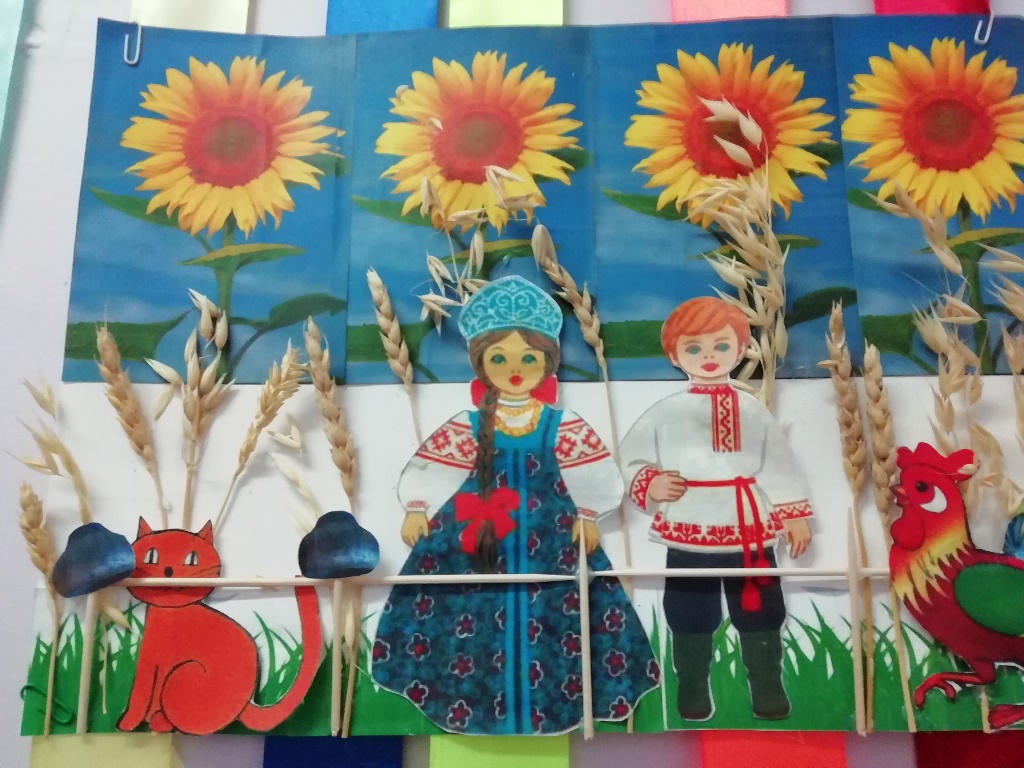 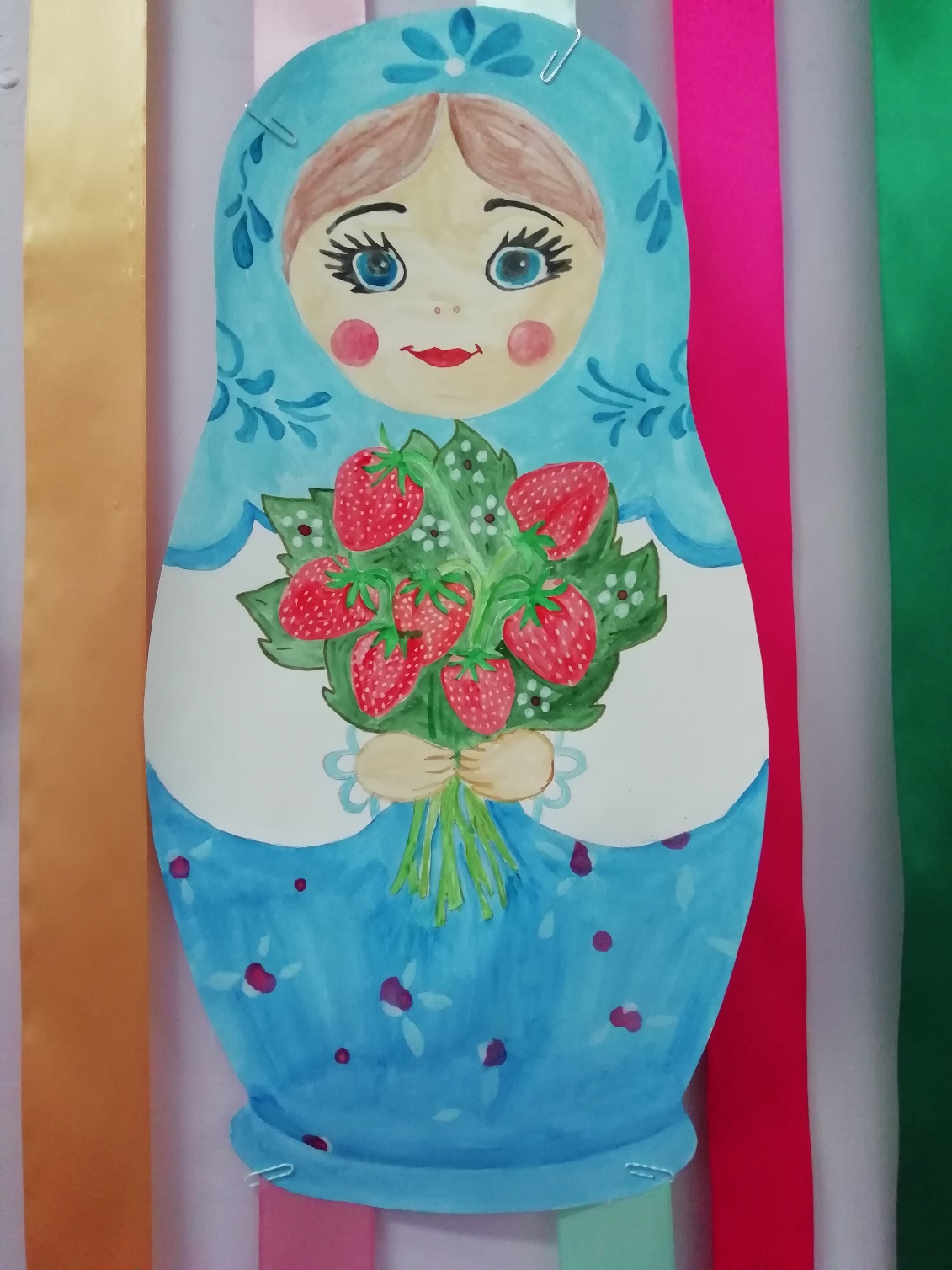 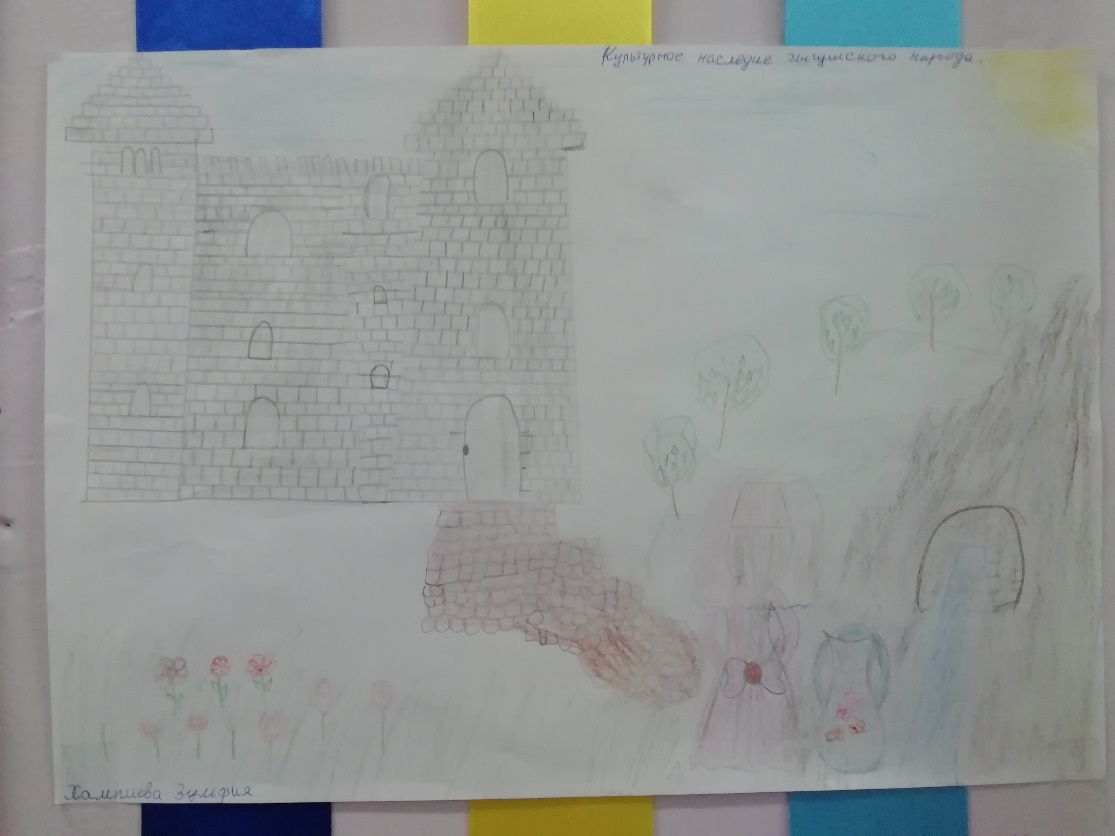 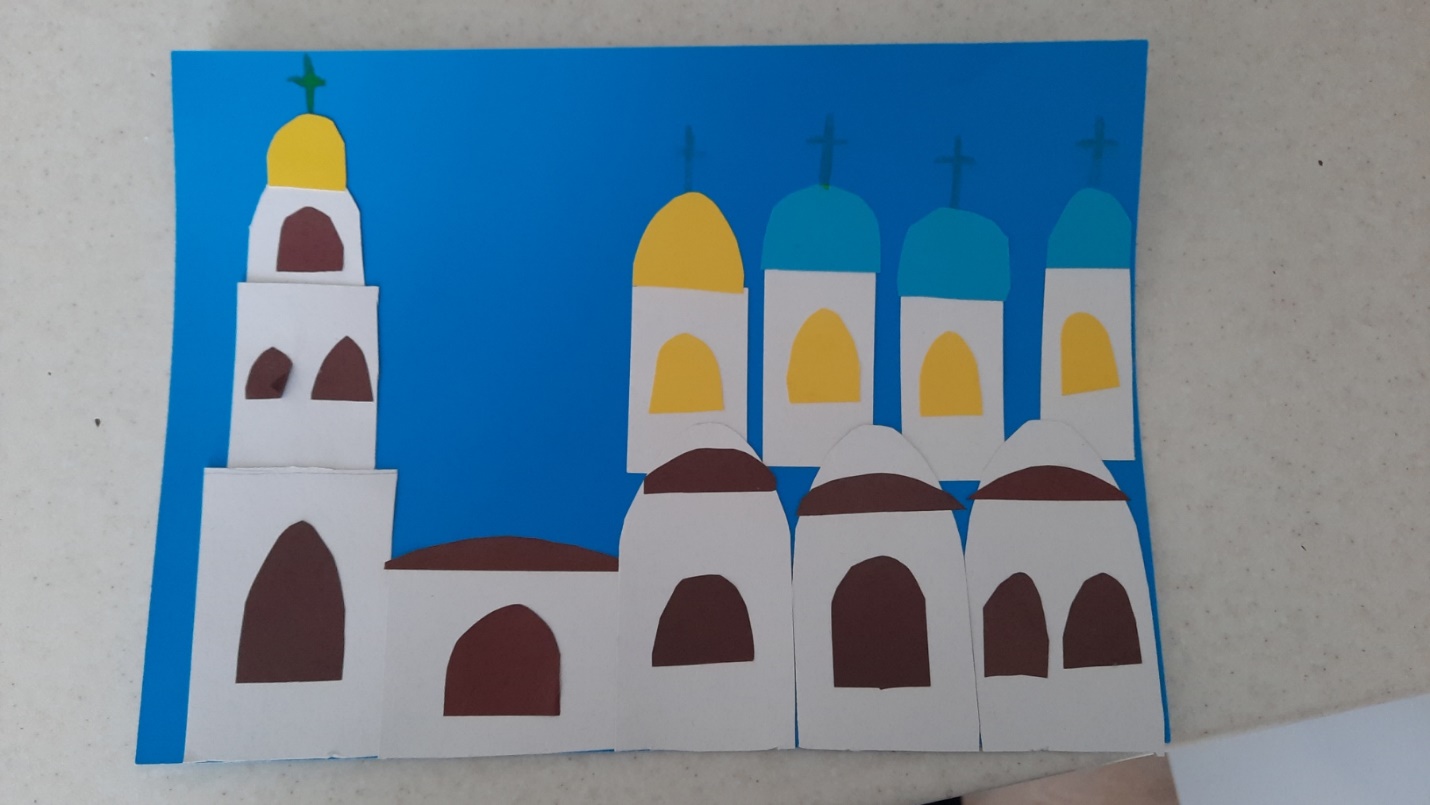 